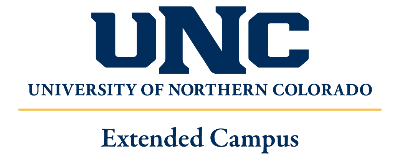 Fax: (970)351-2519		Office: (970)351-2594		aimee.rogers@unco.eduYou are registering for UNC credit for the following course:					Term: fall 2019Important Dates: 	Add Deadline*: 9/20/2019		Drop Deadline: 9/27/19*To be enrolled in the course, this form must be submitted before the Add Deadline to allow time for processing *Return form to: Tanni Anthony @ Anthony_t@cde.state.co.us or the fax number aboveSocial Security Number*_________/_______/_________ or UNC Bear Number_______________________ Birth Date_____/_____/______*Only provide if you do not have, or do not remember, your Bear IDHave you earned a Bachelor’s degree? yes no Year received________ Have you attended UNC before? yes noIf yes, former or maiden name under which previously registered? ______________________________________________________Full Legal Name____________________________________________________________________________________________Last 			First 			 Middle		Suffix (example Jr., Sr., III)Mailing Address____________________________________________________________________________________________City_______________________________________________________State_____________________Zip___________________Phone____________________________________ Email Address __________________________________________________Gender:   Male    Female				Marital Status:  Married    Single  OtherCitizenship: U.S. Non-U.S.  If not a U.S. Citizen, Visa type?______________ Visa #________________________ Date of Issue __________You MUST answer the following question or your application for registration will not be processed: Have you ever been convicted of a crime, made a plea of guilty, accepted deferred judgement, been adjudicated, or been required to register as a sex offender? (Misdemeanor traffic violations are exempt.) Yes	No If yes, email explanation to aimee.rogers@unco.edu – reference course in subject lineThe following information is required for University statistical records: (answer first question; check appropriate box(es)InstructorTitlePrefix/#/SectionCRNCredits TuitionTanni AnthonyAim High: Elevating Our Early Intervention PracticesEDSE 513-6091$65PLEASE READ AND SIGNImportant Course drop/withdrawal information link: http://www.unco.edu/regrec/Current%20Students/ShortCourse.htmlIf you have more than one course on your schedule for the semester, you may withdraw through URSA from an individual course through the Individual Course Withdrawal date. There is no adjustment to tuition. If this is your only course for the semester, you may withdraw through the Complete Schedule Withdrawal date by contacting the Office of the Registrar at 970-351-2231. Tuition may be adjusted depending on the date of complete withdrawal. If you stop attending the course but fail to officially withdraw from the course(s), you will be responsible for full tuition/fees and will be assigned the grade earned.I understand that if my account becomes delinquent, I will be responsible to pay the University past due/service charges as a result of such delinquent account. I acknowledge that I am responsible for the charges and I have read and understand this.Signature	Date __________________	Note: Registration form must be filled out completely or your registration will NOT be processed.Office use only:  On Banner_________ Date___________________ Confirmation Sent by:______________________